PAUTA DA SESSÃO ORDINÁRIA - 23 de Maio de 2023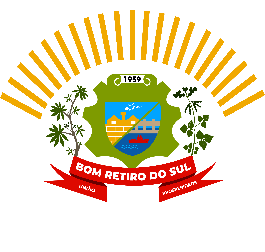 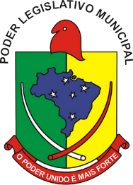 Invocando a proteção de Deus Declaro Aberta esta Sessão que é de Caráter Ordinário e Convido a Todos para Rezar o Pai Nosso.Declaro aberto I – PEQUENO EXPEDIENTE:    Declaro aberto II – GRANDE EXPEDIENTE: Discussão das matérias apresentadas:  (5 minutos para cada vereador que o desejar)  III- COMUNICAÇÃO DOS LÍDERES DE BANCADA:      (3 minutos para cada Líder que o desejar)  INTERVALO (Facultativo Até 15 Minutos).IV – DECLARO ABERTA A ORDEM DO DIA(Declaro ENCERRADA a Ordem do Dia) V- EXPLICAÇOES PESSOAIS: (5 minutos para cada vereador que o desejar) 	VI - NADA MAIS HAVENDO A TRATAR, INVOCANDO A PROTEÇÃO DE DEUS DECLARO ENCERRADA ESTA SESSÃO QUE FOI DE CARÁTER ORDINARIO E CONVIDO A TODOS OS PRESENTES PARA A PROXIMA SESSÃO ORDINÁRIA NO DIA 30 DE MAIO DE 2023Ata: 018/2023  PROJETOS DE LEI ORIUNDOS DO EXECUTIVO:INDICAÇÕES:072/2023006/2023 – JOÃO BATISTA FERREIRA073/2023008/2023 – FABIO PORTO MARTINS074/2023004/2023 – JOÃO PEDRO PAZUCH075/2023005/2023 – JOAO PEDRO PAZUCH006/2023 – JOÃO PEDRO PAZUCHPROJETOS DE LEI ORIUNDOS DO LEGISLATIVO:RELATORIO DE GESTÃO MUNICIPAL DE SAÚDE:1° QUADRIMESTRE DE 2023 – JAN-FEV-MAR-ABRSILVIO ROBERTO PORTZANTONIO GILBERTO PORTZASTOR JOSÉ ELYCLOVIS PEREIRA DOS SANTOSDIOGO ANTONIOLLIFABIO PORTO MARTINSJAIRO MARTINS GARCIASJOÃO PEDRO PAZUCHJOÃO BATISTA FERREIRACLOVIS PEREIRA DOS SANTOSPDTJAIRO MARTINS GARCIASPLJAIRO MARTINS GARCIASGOVJOÃO BATISTA FERREIRAPSBDIOGO ANTONIOLLIPTBSILVIO ROBERTO PORTZMDBANTONIO GILBERTO PORTZUB VOTAÇÕES INDICAÇÕESPROJETOS DE LEI ORIUNDOS DO EXECUTIVO:006/2023 – JOÃO BATISTA FERREIRA(Retirada PL 061/2023 Executivo)051/2023 - BAIXADO(Dispõe sobre regulamentação transporte privado)008/2023 – FABIO PORTO MARTINS(Estudo Viabilidade Pavimentação Estrada Pinhal)054/2023 - BAIXADO (Dispõe sobre o Serviço de Inspeção Municipal - SIM)004/2023 – JOÃO PEDRO PAZUCH(Iluminação entorno Comunidade Pinhal)061/2023 - BAIXADO(Dispõe sobre comercialização Lanches-bebidas em escolas)005/2023 – JOÃO PEDRO PAZUCH(Pracinha junto a Academia de Saúde de Pinhal)063/2023 - BAIXADO(Cria Cargo de Coordenador de Turismo)006/2023 – JOÃO PEDRO PAZUCH(Pavimentação entre creche e Posto Saúde de Pinhal)066/2023 - BAIXADO(Altera disposições lei 4.858–Coordenador de Esporte e Lazer068/2023 - BAIXADO(Proibe a Queima De fogos de Alto Impacto Sonoro)072/2023(Autoriza Firmar Convenio HCSA repasse valor)073/2023(Dispõe Cobrança contrib. Melhorias Rua Osvaldo P. da Silva)074/2023(Autoriza a contratar de forma Emergencial 2 Operarios)075/2023(Institui a Unidade de Referencia Municipal – URM)PROJETOS DE LEI ORIUNDOS DO LEGISLATIVORELATORIO DE GESTÃO MUNICIPAL DE SAÚDE:1° QUADRIMESTRE DE 2023 – JAN-FEV-MAR-ABREXPLICAÇÕES PESSOAISOBSERVAÇÕESSILVIO ROBERTO PORTZANTONIO GILBERTO PORTZASTOR JOSÉ ELYCLOVIS PEREIRA DOS SANTOSDIOGO ANTONIOLLIFABIO PORTO MARTINSJAIRO MARTINS GARCIASJOÃO PEDRO PAZUCHJOÃO BATISTA FERREIRA